PLUTO Plant Variety DatabaseDocument prepared by the Office of the UnionDisclaimer:  this document does not represent UPOV policies or guidanceExecutive summary	The purpose of this document is to report on developments concerning the PLUTO plant variety database (PLUTO database).	The TC and the CAJ are invited to note the information concerning:(a) 	use of the PLUTO database (Version 2.0)(b)	the summary of contributions to the PLUTO database from 2017 to 2022, as set out in Annex II to this document; and(c)	the development of PLUTO Version 2.1, which is planned to be deployed by December 2022.	The structure of this document is as follows:ANNEX I:	PROGRAM FOR IMPROVEMENTS TO THE PLANT VARIETY DATABASEANNEX II: 	REPORT ON DATA CONTRIBUTED TO THE PLANT VARIETY DATABASE BY MEMBERS OF THE UNION AND OTHER CONTRIBUTORS AND ASSISTANCE FOR DATA CONTRIBUTIONUse of PLUTO database	The new version of the PLUTO database (Version 2.0) was launched on October 11, 2021.	As of August 8, 2022, the numbers of subscribers to the PLUTO database were as follows:Standard Service					2,212Premium service (CHF 750/year)	   	     30Free premium service for eligible officials 	   132PVP Contributor					     42Data in PLUTO	Annex II to this document provides a summary of the contributions to the PLUTO database from 2017 to 2022. Launch of Version 2.1	PLUTO Version 2.1, which is planned to be deployed by end of 2022, will provide the following improvements for users:Improved user interface (UI) including- the advanced search function will be displayed by default- notice about the supported browsers (Chrome, Firefox, Chromium and Edge Chromium) Variety Alert – to receive email notifications when new records match preset search criteria Access to the list of uploaded submissions for usersImprovement of the Epay workflow – to add steps to send the bill to the customer Commercialization information - information on the date on which the variety was commercialized for the first time can be made available, if the information is provided by the contributors. The following disclaimer will appear alongside the title of the item in the database:“The absence of information in this item does not indicate that a variety has not been commercialized. With regard to any information provided, attention is drawn to the source and status of the information as set out in the fields ‘Source of information’ and ‘Status of information’. However, it should also be noted that the information provided might not be complete and accurate.”DATA contribution	The Program for improvements to the PLUTO database (“Program”) reflecting amendments agreed by the CAJ, as provided in Annex I to this document, explains the aim with regard to assistance to contributors:   “2.	Provision of assistance to contributors“2.1	The PLUTO database administrator will continue to contact all members of the Union and contributors to the PLUTO database that do not provide data for the PLUTO database, do not provide data on a regular basis, or do not provide data with UPOV codes.  In each case, they will be invited to explain the type of assistance that would enable them to provide regular and complete data for the PLUTO database.“2.2	In response to the needs identified by members of the Union and contributors to the PLUTO database in 2.1, the PLUTO database administrator will seek to develop solutions for each of the PLUTO database contributors.“2.3	An annual report on the situation will be made to the Administrative and Legal Committee (CAJ) and Technical Committee (TC).”	The commercialization information under item <800>, which is currently not available, will be included in the PLUTO database and made available in the detailed records at the time of launch of Version 2.1.  If the information provided by the contributors, item <800> contains information on the authority of origin, the authority of commercialization, the date on which the variety was commercialized for the first time in the territory, source of information (e.g. application form / authority) and status (either verified or not verified by authority).  A circular will be issued by the Office of Union to the PLUTO contributors to notify the date on which the commercialization information will be included in the PLUTO database and to provide the guidance on submitting the information. 	The TC and the CAJ are invited to note:	(a)	the use of the PLUTO database (Version 2.0); 	(b)	the summary of contributions to the PLUTO database from 2017 to 2022, as set out in Annex II to this document; and	(c)	the information concerning the development of PLUTO Version 2.1, which is planned to be deployed by December 2022.   [Annexes follow]PROGRAM FOR IMPROVEMENTS TO THE PLANT VARIETY DATABASEas approved by the Administrative and Legal Committee (CAJ), 
at its fifty-ninth session, held in Geneva on April 2, 2009,
and amended by the CAJ at its sixty-fifth session, held in Geneva on March 21, 2012,
at its sixty-eighth session, held in Geneva on October 21, 2013, and, at its seventy-sixth session, held in Geneva on October 30, 20191.	Title of the Plant Variety DatabaseThe name of the Plant Variety Database is the “PLUTO database” (PLUTO = PLant varieties in the UPOV system:  The Omnibus).2.	Provision of assistance to contributors2.1	The PLUTO database administrator will continue to contact all members of the Union and contributors to the PLUTO database that do not provide data for the PLUTO database, do not provide data on a regular basis, or do not provide data with UPOV codes.  In each case, they will be invited to explain the type of assistance that would enable them to provide regular and complete data for the PLUTO database.2.2	In response to the needs identified by members of the Union and contributors to the PLUTO database in 2.1, the PLUTO database administrator will seek to develop solutions for each of the PLUTO database contributors.2.3	An annual report on the situation will be made to the Administrative and Legal Committee (CAJ) and Technical Committee (TC). 2.4	With regard to the assistance to be provided to contributors, the PLUTO database “General Notice and Disclaimer” states that “[…] All contributors to the PLUTO database are responsible for the correctness and completeness of the data they supply.  […]”.  Thus, in cases where assistance is provided to contributors, the contributor will continue to be responsible for the correctness and completeness of the data.  In cases where the PLUTO database administrator is requested by the contributor to allocate UPOV codes, or where it is considered to be appropriate to amend a UPOV code allocated by the contributor, the PLUTO database administrator will make proposals for approval by the contributor.  In the absence of responses within the designated time, the proposed UPOV codes will be used in the PLUTO database.  Where the contributor subsequently notifies the PLUTO database administrator of a need for correction, the correction will be made at the first opportunity, in accordance with Section 4 “Frequency of data updating”.3.	Data to be included in the PLUTO database3.1	Data format3.1.1	In particular, the following data format options to be developed for contributing data to the PLUTO database:(a)	data in XML format;(b)	data in Excel spreadsheets or Word tables;(c)	data contribution by on-line web form;(d)	an option for contributors to provide only new or amended data.   3.1.2	To consider, as appropriate, restructuring TAG items;  for example, where parts of the field are mandatory and other parts not.3.1.3	Subject to Section 3.1.4, the character set for data shall be the Extended ASCII [American Standard Code for Information Interchange] representation, as defined in ISO [International Standards Organization]/IEC [International Electrotechnical Commission] Standard 8859 1: 1998.3.1.4	In the case of data submitted for TAG <520>, <550>, <551>, <552>, <553>, <650> <651>, <652>, <750>, <751>, <752>, <753>, <760>, <950> and <960>, the data must be submitted in Unicode Transformation Format-8 (UTF-8).3.2	Data quality and completenessThe following data requirements to be introduced in the PLUTO database<800> example: 	“AB CD 20120119 source status”		or 	“AB CD 2012 source status”3.3	Mandatory and required “items”3.3.1	With respect to items that are indicated as “mandatory” in Section 3.2, data will not be excluded from the PLUTO database if that item is absent.  However, a report of the non­compliances will be provided to the contributor.3.3.2	A summary of non-compliances will be reported to the TC and CAJ on an annual basis.3.3.3	With respect to items that are indicated as “REQUIRED” in Section 3.2, data will be excluded from the PLUTO database if the required item is absent in Roman alphabet.3.4	Dates of commercialization3.4.1	An item has been created in the PLUTO database to allow for information to be provided on dates on which a variety was commercialized for the first time in the territory of application and other territories, on the following basis:Item <XXX>:  dates on which a variety was commercialized for the first time in the territory of application and other territories (not mandatory)3.4.2	The following disclaimer will appear alongside the title of the item in the database:“The absence of information in [item XXX] does not indicate that a variety has not been commercialized.  With regard to any information provided, attention is drawn to the source and status of the information as set out in the fields ‘Source of information’ and ‘Status of information’.  However, it should also be noted that the information provided might not be complete and accurate.”  4.	Frequency of data submissionContributors will be encouraged to provide data as soon as practical after it is published by the authority(ies) concerned.  The PLUTO database will be updated with new data as quickly as possible after receipt, in accordance with the uploading procedure.  The PLUTO database can, as necessary, be updated with corrected data, in accordance with the uploading procedure.5.	Disclaimer5.1	The following disclaimer appears on the PLUTO page of the UPOV website:“The data currently in the Plant Variety Database (PLUTO database) was last updated on [dd/mm/yyyy] . “To continue to the PLUTO page, you must first acknowledge the following disclaimer. “Please note that the information concerning plant breeders' rights provided in the PLUTO database does not constitute the official publication of the authorities concerned.  To consult the official publication, or to obtain details on the status and completeness of the information in the PLUTO database, please contact the relevant authority, contact details for which are provided at http://www.upov.int/members/en/pvp_offices.html.“All contributors to the PLUTO database are responsible for the correctness and completeness of the data they supply.  Users are particularly requested to note that it is not obligatory for members of the Union to supply data for the PLUTO database and, for those members of the Union who supply data, it is not obligatory to supply data for all items.”5.2	The following disclaimer appears with reports generated by the PLUTO database:“The data in this report was generated from the PLUTO database on [dd/mm/yyyy].   “Please note that the information concerning plant breeders' rights provided in the PLUTO database does not constitute the official publication of the authorities concerned. To consult the official publication, or to obtain details on the status and completeness of the information in the PLUTO database, please contact the relevant authority, contact details for which are provided at http://www.upov.int/members/en/pvp_offices.html.“All contributors to the PLUTO database are responsible for the correctness and completeness of the data they supply.  Users are particularly requested to note that it is not obligatory for members of the Union to supply data for the PLUTO database and, for those members of the Union who supply data, it is not obligatory to supply data for all items.” 6.	Common search platformA report on developments concerning the development of a common search platform will be made to the TC and CAJ.  Any proposals concerning a common search platform will be put forward for consideration by the TC and CAJ.REPORT ON DATA CONTRIBUTED TO THE PLANT VARIETY DATABASE BY MEMBERS OF THE UNION AND OTHER CONTRIBUTORS AND ASSISTANCE FOR DATA CONTRIBUTIONAPPENDIXPLUTO DATABASE COVERAGENotes:1.	Contributors provide data for previous years.  Therefore, a contributor providing data in, e.g. 2021, will be considered to have contributed data for 2018, 2019 and 2020.2.	See document C/55/INF/7 “Plant variety protection statistics for the period 2016-2020”. 3.	Status of information in the PLUTO database at August 8, 2022.4.	See Annex II, main table, for number of contributions by contributor.Row “C” provides an indication of the “theoretical” completeness of the PLUTO database on the basis of the UPOV members contributing data.Row “E” provides an indication of the actual completeness of data in the PLUTO database, reflecting:(i)	UPOV members that do not contribute to the PLUTO database; and(ii)	contributors that have not provided complete and latest data.[End of Annex II and of document]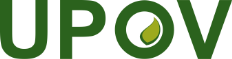 EInternational Union for the Protection of New Varieties of PlantsAdministrative and Legal CommitteeSeventy-Ninth SessionGeneva, October 26, 2022Technical CommitteeFifty-Eighth Session
Geneva, October 24 and 25, 2022CAJ/79/5.TC/58/INF/3.Original:  EnglishDate:  September 29, 2022TAGTAGDescription of ItemCurrent Status Proposed statusProposed statusDatabase developments required<000><000>Start of record and record status mandatorystart of record to be mandatorystart of record to be mandatorymandatory, subject to development of facility to calculate record status (by comparison with previous data submission), if required<190><190>Country or organization providing informationmandatorymandatory mandatory data quality check:  to verify against list of codes<010><010>Type of record and (variety) identifiermandatoryboth mandatory both mandatory (i)	meaning of “(variety) identifier” to be clarified in relation to item <210>;(ii)	to review whether to continue type of record “BIL”;(iii)	data quality check:  to check against list of types of record<500><500>Species--Latin namemandatory until UPOV code providedmandatory (even if UPOV code provided)mandatory (even if UPOV code provided)<509><509>Species--common name in Englishmandatory if no common name in national language (<510>) is given.not mandatorynot mandatory<510><510>Species--common name in national language other than Englishmandatory if no English common name (<509>) is given REQUIRED if <520> is providedREQUIRED if <520> is provided<520><520>Species--common name in national language other than English in non-Roman alphabetnot mandatorynot mandatory<511><511>Species--UPOV Taxon Code mandatory mandatorymandatory(i)	if requested, the PLUTO database administrator to provide assistance to the contributor for allocating UPOV codes;(ii)	data quality check:  to check UPOV codes against the list of UPOV codes; (iii)	data quality check: to check for seemingly erroneous allocation of UPOV codes (e.g. wrong code for species)DENOMINATIONSDENOMINATIONSDENOMINATIONSDENOMINATIONSDENOMINATIONSDENOMINATIONSDENOMINATIONS<540>Date + denomination, proposed, first appearance or first entry in data baseDate + denomination, proposed, first appearance or first entry in data basemandatory if no breeder’s reference (<600>) is given mandatory if no breeder’s reference (<600>) is given (i)	mandatory to have <540>, <541>, <542>, or <543> if <600> is not provided (ii)	date not mandatory (iii) REQUIRED if <550>, <551>, <552> or <553> are provided(i)	to clarify meaning and rename;(ii)	data quality check: mandatory condition in relation to other items<550>Date + denomination, proposed, first appearance or first entry in data base in non-Roman alphabetDate + denomination, proposed, first appearance or first entry in data base in non-Roman alphabetnot mandatory<541>Date + proposed denomination, publishedDate + proposed denomination, publishedsee <540>(i)	to clarify meaning and rename(ii)	data quality check: mandatory condition in relation to other items<551>Date + proposed denomination, published in non-Roman alphabetDate + proposed denomination, published in non-Roman alphabetnot mandatory<542>Date + denomination, approvedDate + denomination, approvedmandatory if protected or listedmandatory if protected or listedsee <540>(i)	to clarify meaning and rename;(ii)	to allow for more than one approved denomination for a variety (i.e. where a denomination is approved but then replaced)(iii)	data quality check: mandatory condition in relation to other items<552>Date + denomination, approved in non-Roman alphabetDate + denomination, approved in non-Roman alphabetnot mandatory<543>Date + denomination, rejected or withdrawnDate + denomination, rejected or withdrawnsee <540>(i)	to clarify meaning and rename(ii)	data quality check: mandatory condition in relation to other items<553>Date + denomination, rejected or withdrawn in non-Roman alphabetDate + denomination, rejected or withdrawn in non-Roman alphabetnot mandatory<600>Breeder's referenceBreeder's referencemandatory if existingmandatory if existingREQUIRED if <650> is provided<650>Breeder's reference in non-Roman alphabetBreeder's reference in non-Roman alphabetnot mandatory<601>Synonym of variety denominationSynonym of variety denominationREQUIRED if <651> is provided<651>Synonym of variety denomination in non-Roman alphabetSynonym of variety denomination in non-Roman alphabetnot mandatory<602>Trade nameTrade nameREQUIRED if <652> is provided(i)	to clarify meaning(ii)	to allow multiple entries<652>Trade name in non-Roman alphabetTrade name in non-Roman alphabetnot mandatory<210>Application numberApplication numbermandatory if application existsmandatory if application existsmandatory if application existsto be considered in conjunction with <010><220>Application/filing dateApplication/filing datemandatory if application existsmandatory if application existsmandatoryexplanation to be provided if TAG<220> not completed<400>Publication date of data regarding the application (protection)/filing (listing)Publication date of data regarding the application (protection)/filing (listing)not mandatory<111>Grant number (protection)/registration number (listing)Grant number (protection)/registration number (listing)mandatory if existingmandatory if existing(i)	mandatory to have <111> / <151> / <610> or <620> if granted or registered(ii)	date not mandatory(i)	data quality check: mandatory condition in relation to other items;(ii)	to resolve any inconsistencies concerning the status of TAG<220><151>Publication date of data regarding the grant (protection) / registration (listing)Publication date of data regarding the grant (protection) / registration (listing)see <111>data quality check: mandatory condition in relation to other items<610>Start date--grant (protection)/registration (listing)Start date--grant (protection)/registration (listing)mandatory if existingmandatory if existingsee <111>(i)	data quality check: mandatory condition in relation to other items;(ii)	data quality check: date cannot be earlier than <220><620>Start date--renewal of registration (listing)Start date--renewal of registration (listing)see <111>(i)	data quality check: mandatory condition in relation to other items:(ii)	data quality check: date cannot be earlier than <610>(iii)	to clarify meaning <665>Calculated future expiration dateCalculated future expiration datemandatory if grant/listingmandatory if grant/listingnot mandatory<666>Type of date followed by “End date”Type of date followed by “End date”mandatory if existingmandatory if existingnot mandatoryPARTIES CONCERNEDPARTIES CONCERNEDPARTIES CONCERNEDPARTIES CONCERNEDPARTIES CONCERNEDPARTIES CONCERNEDPARTIES CONCERNED<730>Applicant’s name Applicant’s name mandatory if application existsmandatory if application existsmandatory if application exists or REQUIRED if <750> is provided<750>Applicant’s name in non-Roman alphabetApplicant’s name in non-Roman alphabetNot mandatory <731>Breeder's nameBreeder's namemandatorymandatorymandatoryto clarify meaning of “breeder” according to document TGP/5 (see <733>)<751>Breeder's name in non-Roman alphabetBreeder's name in non-Roman alphabetNot mandatory<732>Maintainer's nameMaintainer's namemandatory if listedmandatory if listedREQUIRED if <752> is providedto be accompanied by start and end date (maintainer can change)<752>Maintainer's name in non-Roman alphabetMaintainer's name in non-Roman alphabetNot mandatory<733>Title holder's nameTitle holder's namemandatory if protectedmandatory if protectedmandatory if protected or REQUIRED if <753> is provided(i)	to clarify meaning of “title holder” according to document TGP/5 (see <731>)(ii)	to be accompanied by start and end date (title holder can change)<753>Title holder’s name in non-Roman alphabetTitle holder’s name in non-Roman alphabetNot mandatory<740>Type of other party followed by party’s nameType of other party followed by party’s nameREQUIRED if <760> is provided<760>Type of other party followed by party’s name in non-Roman alphabetType of other party followed by party’s name in non-Roman alphabetnot mandatoryINFORMATION REGARDING EQUIVALENT APPLICATIONS IN OTHER TERRITORIESINFORMATION REGARDING EQUIVALENT APPLICATIONS IN OTHER TERRITORIESINFORMATION REGARDING EQUIVALENT APPLICATIONS IN OTHER TERRITORIESINFORMATION REGARDING EQUIVALENT APPLICATIONS IN OTHER TERRITORIESINFORMATION REGARDING EQUIVALENT APPLICATIONS IN OTHER TERRITORIESINFORMATION REGARDING EQUIVALENT APPLICATIONS IN OTHER TERRITORIESINFORMATION REGARDING EQUIVALENT APPLICATIONS IN OTHER TERRITORIES<300>Priority application: country, type of record, date of application, application numberPriority application: country, type of record, date of application, application numbernot mandatory<310>Other applications: country, type of record, date of application, application numberOther applications: country, type of record, date of application, application numbernot mandatory<320>Other countries: Country, denomination if different from denomination in applicationOther countries: Country, denomination if different from denomination in applicationnot mandatory<330>Other countries: Country, breeder’s reference if different from breeder’s reference in applicationOther countries: Country, breeder’s reference if different from breeder’s reference in applicationnot mandatory<900>Other relevant information (phrase indexed)Other relevant information (phrase indexed)REQUIRED if <950> is provided<950>Other relevant information (phrase indexed) in non-Roman alphabetOther relevant information (phrase indexed) in non-Roman alphabetnot mandatory<910>Remarks (word indexed)Remarks (word indexed)REQUIRED if <960> is provided<960>Remarks (word indexed) in non-Roman alphabetRemarks (word indexed) in non-Roman alphabetnot mandatory<920>Tags of items of information which have changed since last transmission (optional)Tags of items of information which have changed since last transmission (optional)not mandatoryto develop option to generate automatically (see 2.1.1.(a))<998>FIGFIGnot mandatory<999>Image identifier (for future use)Image identifier (for future use)not mandatoryto create possibility to provide hyperlink to image (e.g. an authority’s webpage)DATES OF COMMERCIALIZATIONDATES OF COMMERCIALIZATIONDATES OF COMMERCIALIZATIONDATES OF COMMERCIALIZATIONDATES OF COMMERCIALIZATIONDATES OF COMMERCIALIZATIONDATES OF COMMERCIALIZATION<800>Commercialization datesCommercialization datesnot mandatoryComment(i)	Authority providing the [following] informationISO two letter code(ii)	Territory of commercializationISO two letter code(iii)	Date on which the variety was commercialized* for the first time in the territory(*The term “commercialization” is used to cover “sold or otherwise disposed of to others, by or with the consent of the breeder, for purposes of exploitation of the variety” (Article 6(1) of the 1991 Act of the UPOV Convention) or “offered for sale or marketed, with the agreement of the breeder” (Article 6(1)(b) of the 1978 Act of the UPOV Convention), as appropriate.according to the format YYYY[MMDD] (Year[MonthDay]):  month and day will not be mandatory if not available(iv)	Source of informationmandatory for each entry in item <XXX> (v)	Status of informationmandatory for each entry in item <XXX> (to provide an explanation or a reference to where an explanation is provided (e.g. the website of the authority providing the data for this item)Note:  for the same application, the authority in (i) could provide more than one entry for items (ii) to (v).  In particular, it could provide information on commercialization in the “territory of application”, but also “other territories” ContributorContributorNumber of applications for PBR in 2020Number of new data submissions to PLUTONumber of new data submissions to PLUTONumber of new data submissions to PLUTONumber of new data submissions to PLUTONumber of new data submissions to PLUTONumber of new data submissions to PLUTOContributorContributorNumber of applications for PBR in 2020201720182019202020212022 (as of August 8, 2021)African Intellectual Property OrganizationOAn/a000000AlbaniaALn/a000000ArgentinaAR4480023821AustraliaAU316522192168AustriaAT0455553AzerbaijanAZn/a000000BelarusBY25100021BelgiumBE2356473Bolivia (Plurinational State of)BOn/a100010Bosnia and HerzegovinaBAn/a000000BrazilBR335351111116BulgariaBG2634101065CanadaCA33811101211106ChileCL79576444ChinaCN8,960101130ColombiaCO128201000Costa RicaCR7212000CroatiaHR822224Czech RepublicCZ37966773DenmarkDK10107810137Dominican RepublicDOn/a000011EcuadorEC78110000EgyptEG34---001EstoniaEE10396671European UnionQZ3,4277116986FinlandFI6231333FranceFR93881012116GeorgiaGE17020010GermanyDE33891010138GhanaGH34----00HungaryHU2614111313148IcelandISn/a000000IrelandIE6122331IsraelIL88102021ItalyIT3634520JapanJP713233110JordanJO21000000KenyaKE63000000KyrgyzstanKG3000000LatviaLV6221121LithuaniaLT4434530MexicoMX250441022MontenegroMEn/a000000MoroccoMA63100001NetherlandsNL837891212126New ZealandNZ94666714NicaraguaNI6000111North MacedoniaMKn/a000000NorwayNO23477351OmanOMn/a200000PanamaPAn/a100000ParaguayPY21110002PeruPE43111001PolandPL148733432PortugalPT0121430Republic of KoreaKR729013110Republic of MoldovaMD31122210RomaniaRO50445453Russian FederationRU800543100Saint Vincent and the GrenadinesVC0----00SerbiaRS63241200SingaporeSG4000000SlovakiaSK9644302SloveniaSI0343260South AfricaZA275223020SpainES66544817SwedenSE31198965SwitzerlandCH93636873Trinidad and TobagoTTn/a000000TunisiaTN18000000TürkiyeTR282021000UkraineUA1,260035015United KingdomGB13010128843United Republic of TanzaniaTZ6000000United States of AmericaUS1,43212121210014UruguayUY45000141UzbekistanUZ122010010Viet NamVN259000001OECDQM-222201Total22,512221249294265224169YearYearYearYearYear20182019202020212022 (as of August 8, 2022)Number of UPOV members that contributed to the PLUTO database for the indicated year16159575441Percentage of UPOV members that contributed to the PLUTO database for the indicated year80%78%73%69%53%ATotal number of PVP applications2 19,68121,26522,512n/an/aBNumber of PVP applications accounted for by contributors to PLUTO database for indicated year1, 219,640 21,08321,909n/an/aCPercentage of PVP applications accounted for by contributors to PLUTO database for indicated year (B/A)99.8% 99.1%97.3%n/an/aDNumber of PVP applications included in PLUTO database for the indicated year 3 12,82311,73210,3988,6893,579EPercentage of PVP applications included in PLUTO database (D/A)65.2%55.2%46.2%n/an/aNumber of new data submissions to PLUTO4249294265224169